Plan over elevatorer til I.H. Aalborg i Nordkraft.Elevatorer i Teatersmøgen (niveau 1) til Multihal / DGI idrætsområde (Niveau 3), DGI Rytmehal (Niveau 6) og Kontor/klublokale (Niveau 9)

Elevator fra terræn på Kjellerups Torv til Multihal på Niv. 3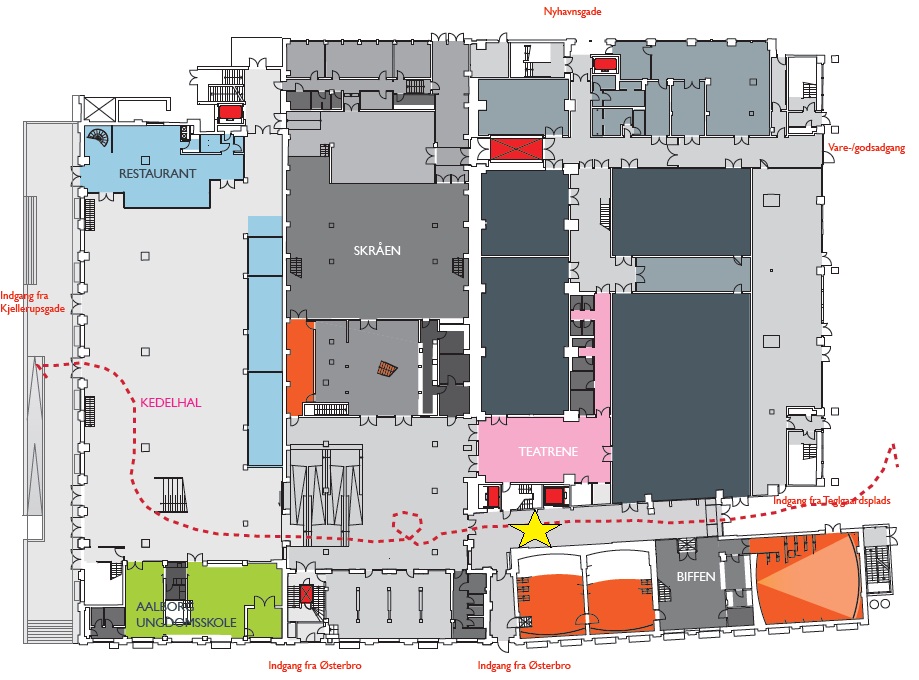 Niveau 1:
Elevatorer i Teatersmøgen til niv. 3, 6, 9. Elevator E1, den nærmest Teglgårds Plads, er mest hensigtsmæssig for Kørestolsbrugere og gangbesværede der skal til niv. 9 Elevator fra terræn på Kjellerups Torv til Multihal på Niv. 3For  gående:
Trappen i Kedelhallen går til Multihal på niv. 3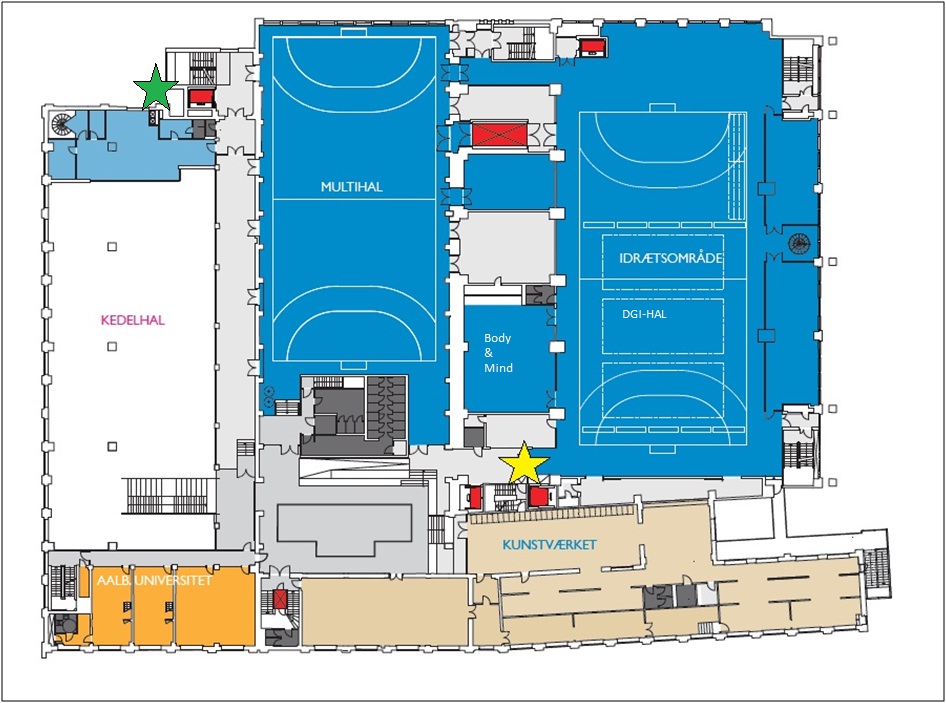 Niveau 3:MultihalKørestols-fodboldBordtennisBocciaBasketballHalhockeyEl-hockeyEWHBody & Mind i DGI-hal:Vild Med Bevægelse
(Gymnastik for bevægelses-hæmmede)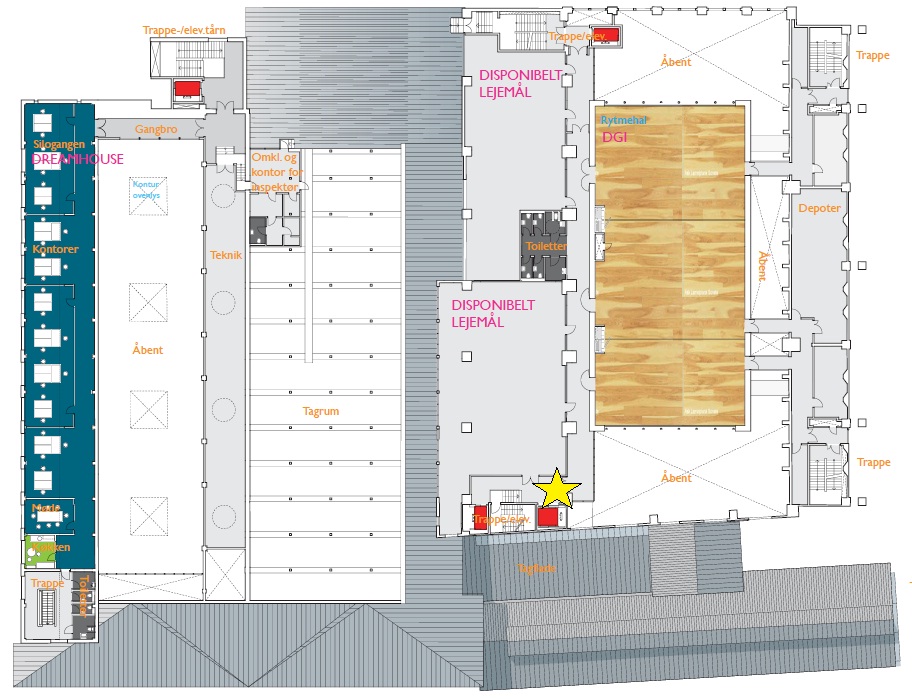 Niveau 6:DGI RytmehalVild Med DansAerobic for udviklings-hæmmede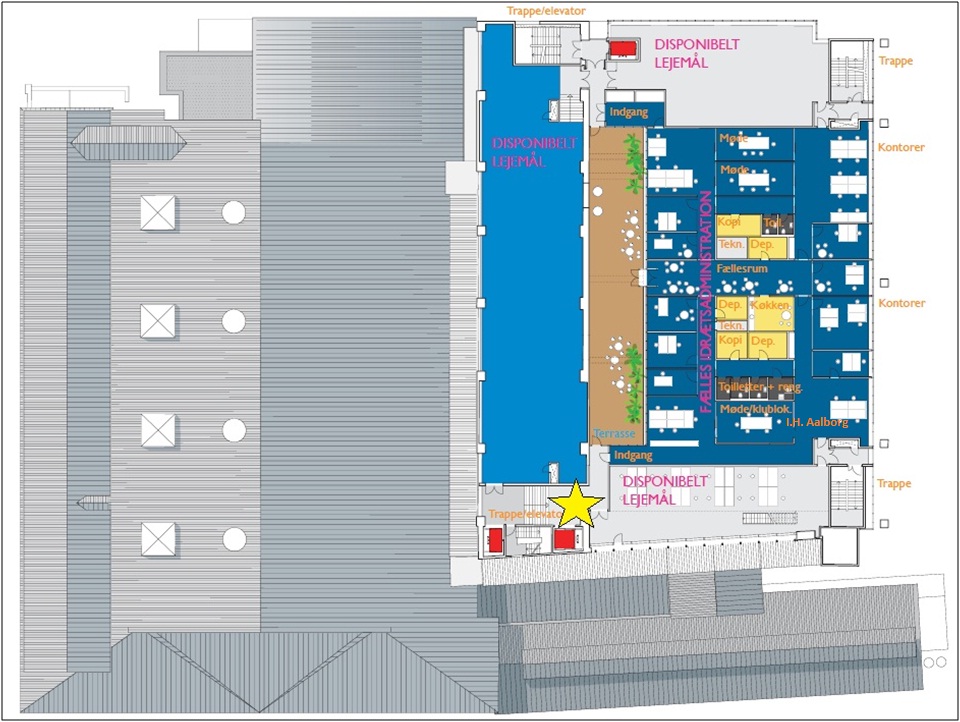 Niveau  9:Idræts-administrationKontor og klublokale